Мониторинг объекта (ОН –Селиверстов А.А.) 28.05. 2024Благоустройство придомовой территории с.Анучино, ул.100 лет Анучино,4 и 4а, ул.Гоголя,11. Сроки выполнения работ: 01.05.202 - 31.07.2024. Подрядчик: ООО «ФРИЗ БК»На объекте работают 4 чел. и  1 ед. техники.Подрядчик ведет работы  по демонтажу старого асфальтового покрытия и монтажу бордюр.      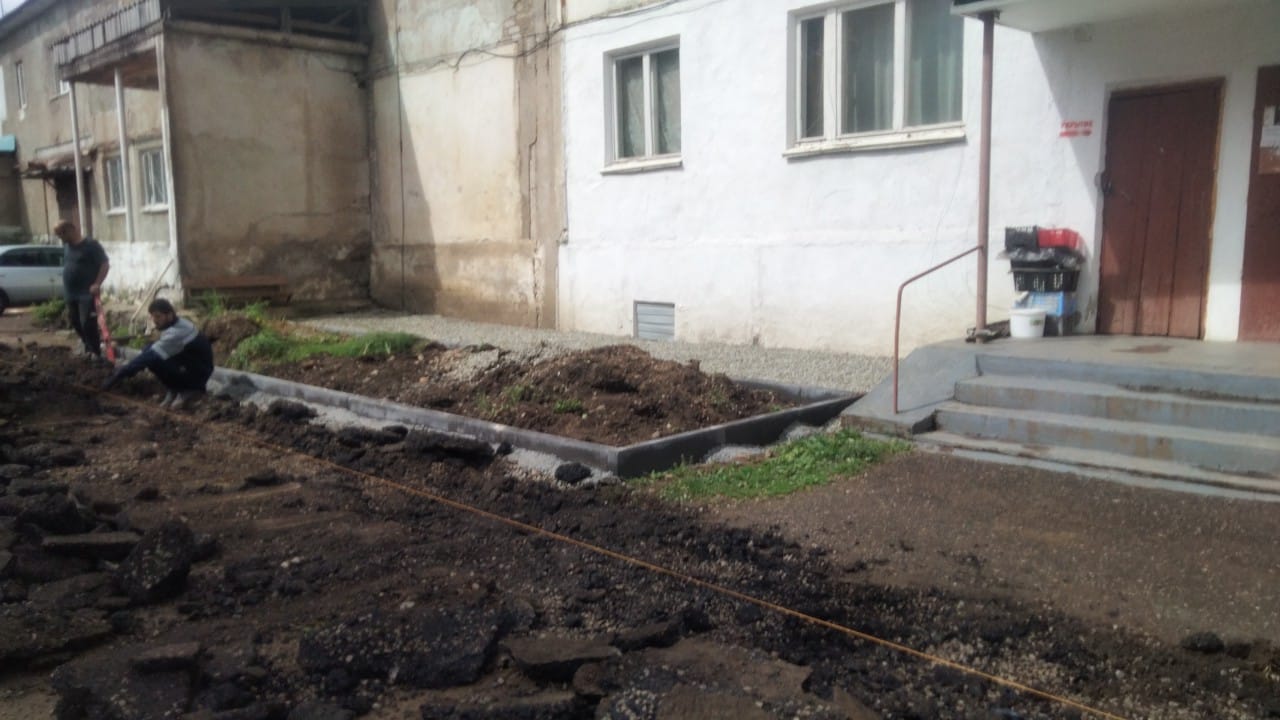 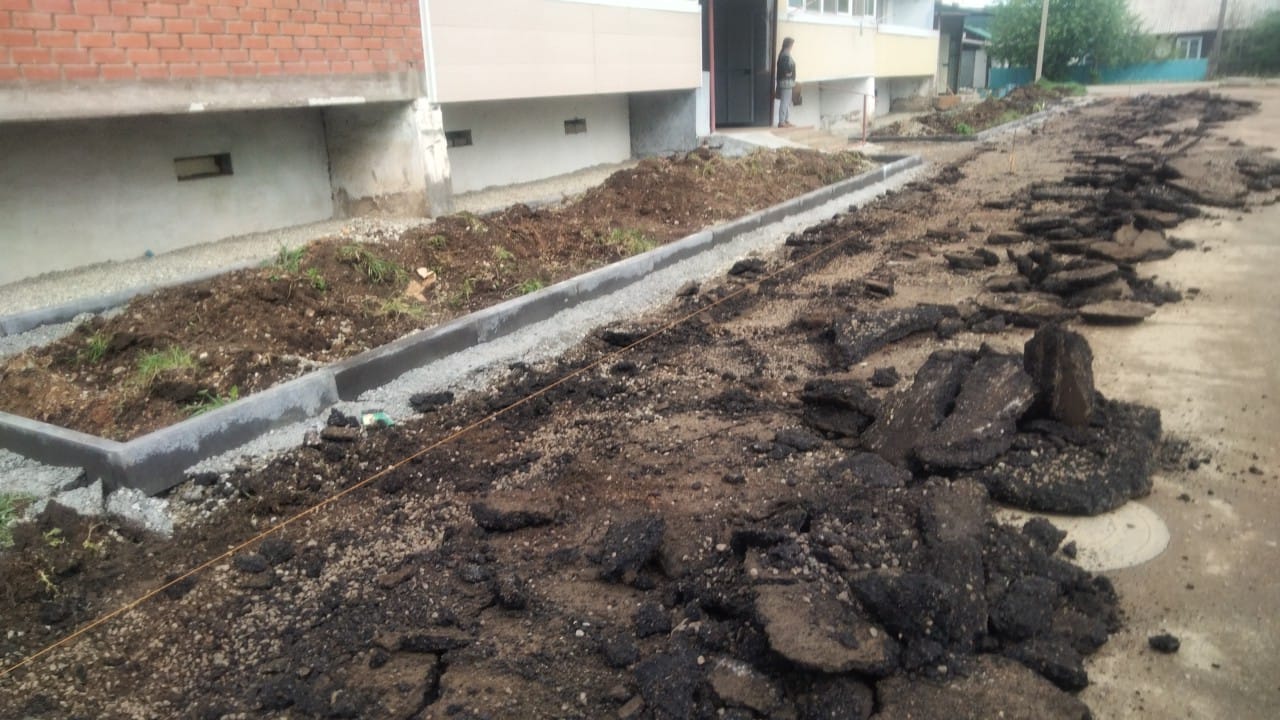 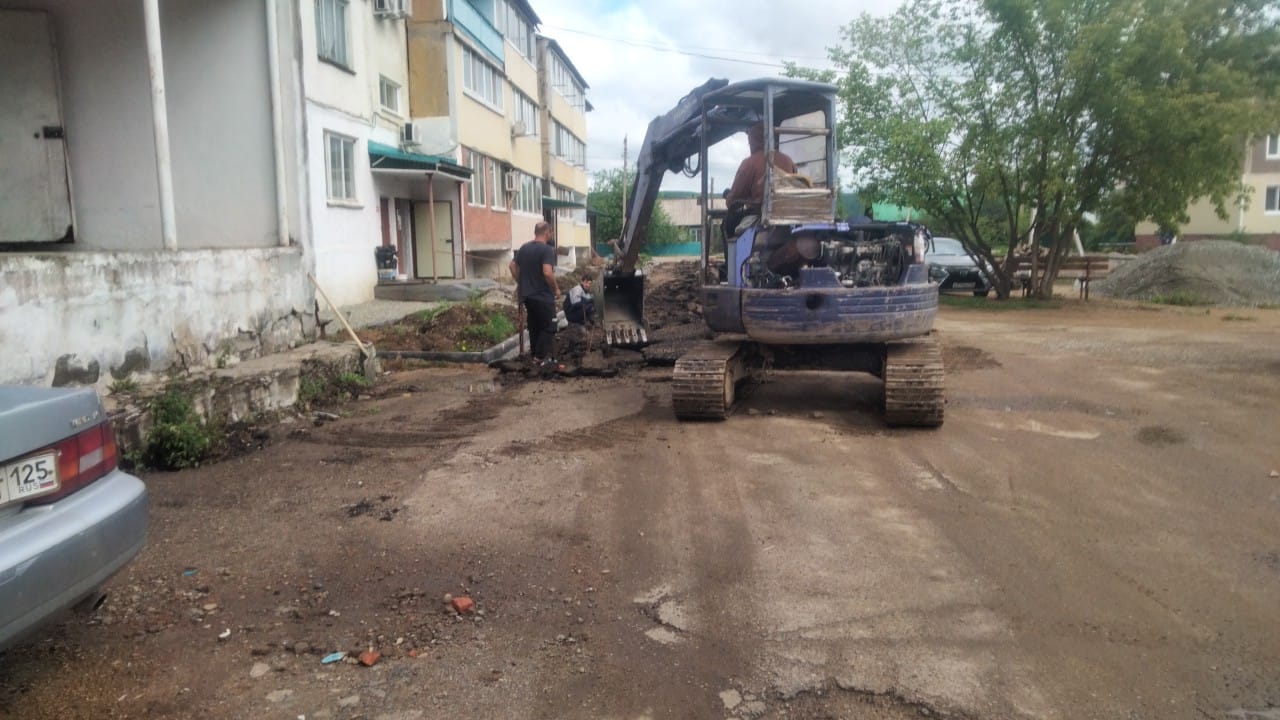 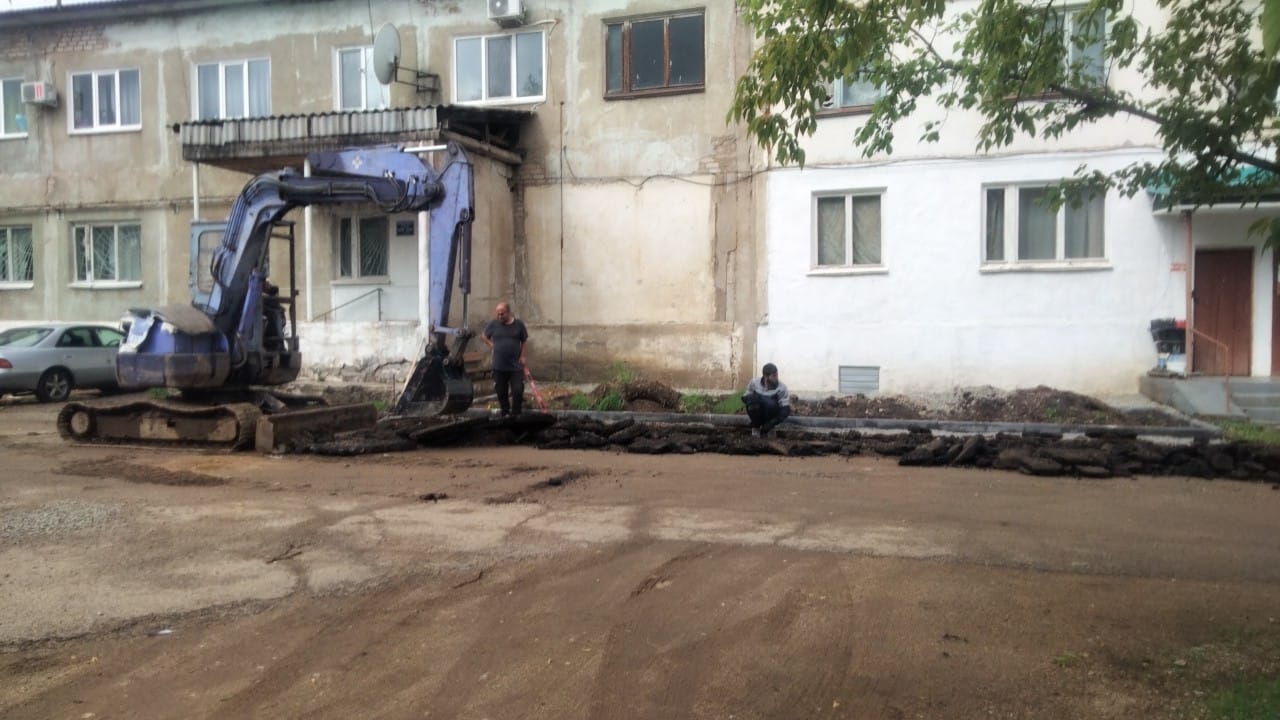 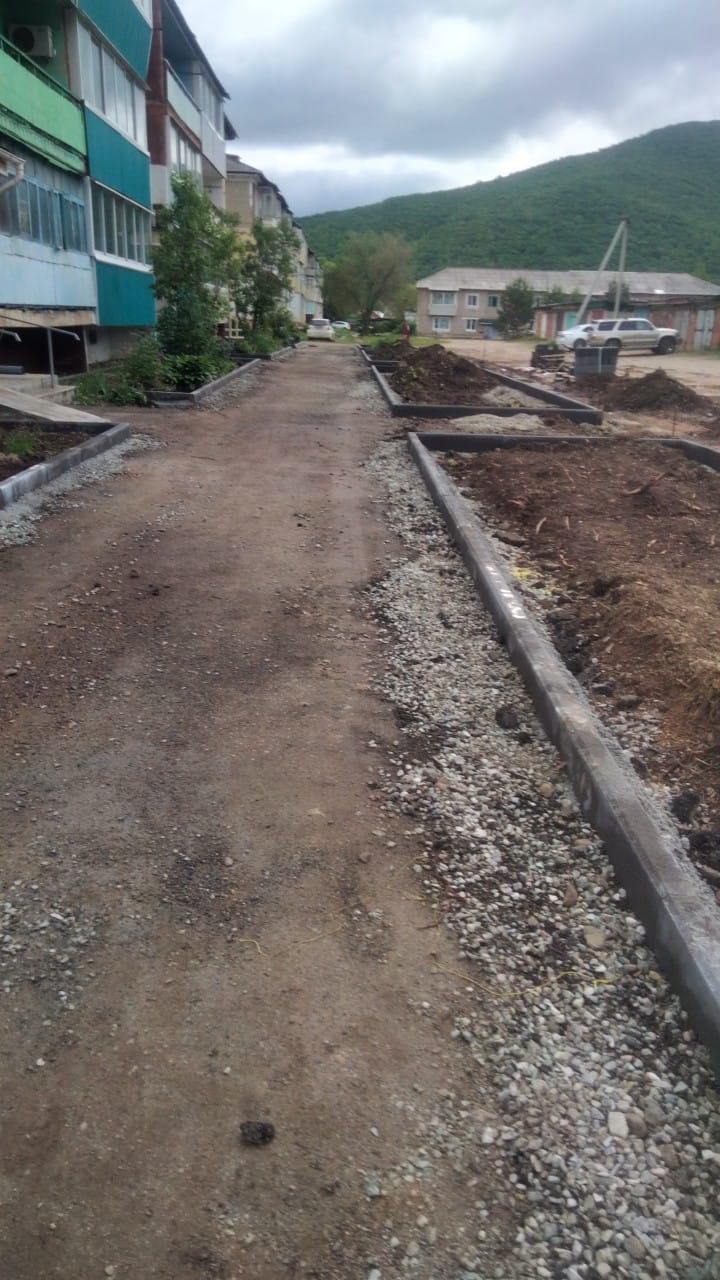 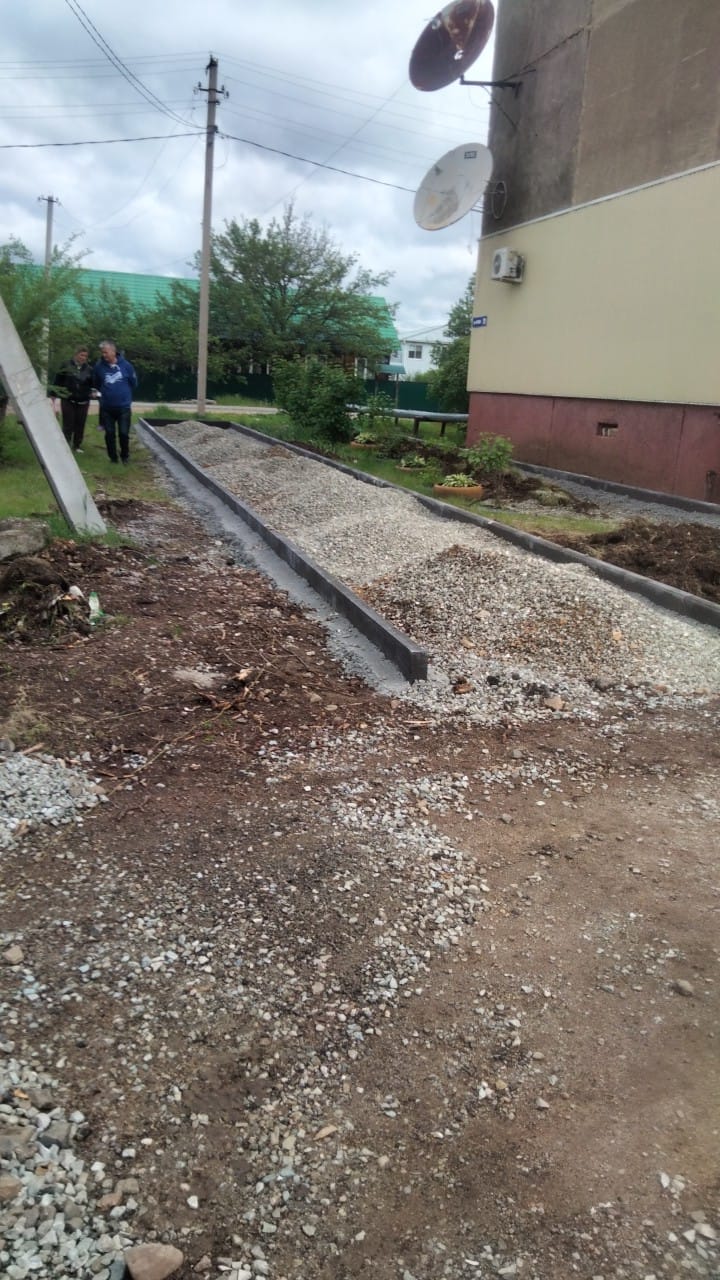 